 Câmara Municipal de Itaquaquecetuba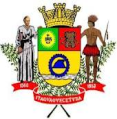 Estado de São Paulo		  INDICAÇÃO Nº      1186           /2016.	          INDICO À MESA, nos termos regimentais, seja oficiado ao Exmo. Sr. Prefeito Municipal, solicitando que seja realizado em caráter de urgência, serviço de limpeza e manutenção da Praça localizada entre a Rua Varginha e Rua Sacramento, no Bairro Vila Zeferina, neste município. Plenário Vereador Maurício Alves Braz, 08 de Novembro de 2016. CELSO REISVereador.PSDB